Об аннулировании адресов объектов адресации из федеральной информационной адресной системы	Руководствуясь Федеральным законом от 06 октября 2003 года № 131-ФЗ «Об общих принципах организации местного самоуправления в Российской Федерации», Постановлением Правительства Российской Федерации от 19.11.2014 № 1221 «Об утверждении правил присвоения, изменения и аннулирования адресов», на основании письма Департамента государственного жилищного и строительного надзора Свердловской области от 11.03.2019 
№ 29-01-81/9661 «Об информировании» в связи с прекращением существования объекта адресации Администрация Североуральского городского округаПОСТАНОВЛЯЕТ:	1. Аннулировать адреса объектов адресации, указанных в приложении к настоящему постановлению.2. Исключить информацию об адресах объектов адресации, указанных в пункте 1 настоящего постановления, из федеральной информационной адресной системы.	3. Контроль за исполнением настоящего постановления возложить на Заместителя Главы Администрации Североуральского городского округа 
В.В. Паслера.	4. Разместить настоящее постановление на официальном сайте Администрации Североуральского городского округа.Глава Североуральского городского округа                                                В.П. МатюшенкоПриложение к постановлению АдминистрацииСевероуральского городского округа от 30.12.2019 № 1415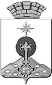 АДМИНИСТРАЦИЯ СЕВЕРОУРАЛЬСКОГО ГОРОДСКОГО ОКРУГА ПОСТАНОВЛЕНИЕАДМИНИСТРАЦИЯ СЕВЕРОУРАЛЬСКОГО ГОРОДСКОГО ОКРУГА ПОСТАНОВЛЕНИЕ30.12.2019                                                                                                      № 1415                                                                                                     № 1415г. Североуральскг. Североуральск№ Адрес объектаКадастровый номерНазначениеобъекта недвижимостиплощадь кв.м.Уникальный номер адреса объекта адресации вСтатус записи об объекте недвижимости 1Российская Федерация, Свердловская область, городской округ Североуральский, Черёмухово поселок, Калинина улица, дом 29 66:60:0401006:452Жилой дом239,8b18bff7e-0453-4cb6-b307-f1defd4e1b08Объект недвижимости снят с кадастрового учета -12.05.20172Российская Федерация, Свердловская область, городской округ Североуральский, Черёмухово поселок, Ватутина улица, дом 3466:60:0401006:413Жилой дом346,576c76a37-9d94-4ce9-98d4-d22a97f3bd24Объект недвижимости снят с кадастрового учета -12.05.2017